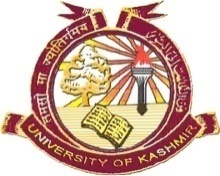 UNIVERSITY OF KASHMIR [				                                                                                                                                                                                                                                                   NAAC ACCREDITED GRADE A+										NO:-F(B.Sc Nlursing -exam)KU/21										Dated:- 25-01-2021                                  NoticeSupplementary Date sheet for the Online Examination of those B.Sc. Nursing 1st Year batch 2019 and B.Sc. Nursing 2nd Year batch 2018 candidates who could not submit their answer papers / responses due to technical issues / slow internet during the examination held in November – December 2020 has been postponed. Fresh dates shall be notified separately.	                                                              		   			    Assistant Controller of Examinations                                                                               			   		Professional ConductNo: F(B.Sc. Nursing Date sheet 1st, 2nd )/KU/2021Date: 25/01/2021Copy for information to:Controller of Examinations, University of Kashmir for kind information Dean, School of Open Learning, University of Kashmir for information.Public Relations Officer, University of Kashmir to manage to publish the notice in two local dailies (Urdu and English).Coordinator, Education/ Urdu/ Commerce/ Mathematics/ Economics/ English, Directorate of Distance Education, University of Kashmir for n/aIn-charge IT, Directorate of Distance Education, University of Kashmir for n/aAll staff members associated with the conduct of Online Examination.Assistant Controller (accounts) , Examination Block, University of KashmirAssistant Controller (PG Conduct), Examination Block, University of KashmirNotice Board, Directorate of Distance Education, University of KashmirFile